True Cost Lesson Cycle Southeast Asia								Patterson(W) Means on websiteUnderline what should be said to the classIf there is a blue word click on it while holding down “ctrl”Learning ObjectiveStudents will examine the connection between globalization and multinational corporations.Name:Block:									True Cost - DocumentaryTeacher:1. What is Lucy Siegle’s job?____________________________________________________2. Today, what percentage of clothes are made in America?____________________________________________________3. What happened in Dhaka?____________________________________________________4. Who does Kate Ball-Young work for?____________________________________________________5. How many countries are celebrating the 15th anniversary of fair trade?____________________________________________________6. What happened to the woman started a union?____________________________________________________7. What plant is used to create the majority of clothes?____________________________________________________8. What is the largest seed company in the world?____________________________________________________9. What health problems is Dr. Singh tracking in India?________________________________________________________________________________________________________10. In the last 16 years, how many farmers have committed suicide in India?____________________________________________________11. What does successful advertisements do in the United States? ____________________________________________________12. What is the dirty shadow of the fashion industry?____________________________________________________13. How much textile waste does the average American create?____________________________________________________14. What company hates the word consumption?____________________________________________________15. What are some of the different factors (things) that go in to the true cost of what be buy?____________________________________________________16. What does GDP only measure? ____________________________________________________17. A woman takes us to visit her family. What does she say she wants? ________________________________________________________________________________________________________18. How much money does H&M make a year?____________________________________________________19. What do workers in Cambodia want?____________________________________________________20. Why do countries keep their wages low?________________________________________________________________________________________________________21. What do companies say they do in their voluntary code of conduct?________________________________________________________________________________________________________22. According to the old dude that graduated from Stanford, what can’t be questioned?________________________________________________________________________________________________________23. Why is the fashion industry in Bangladesh? ________________________________________________________________________________________________________24. Who gave a speech in America that we need to have a revolution of values?________________________________________________________________________________________________________Name:Block:									Items Teacher:Step 1Directions: Using objects in this room, find items that are made in different countries. Please do not repeat countries, if at all possible. For each time, make sure to fill in the name and country it was made.Step 2Directions: Using Google, find out how much the item costs at a local store or online. This is just to provide a rough estimate. You don’t need an exact answer. 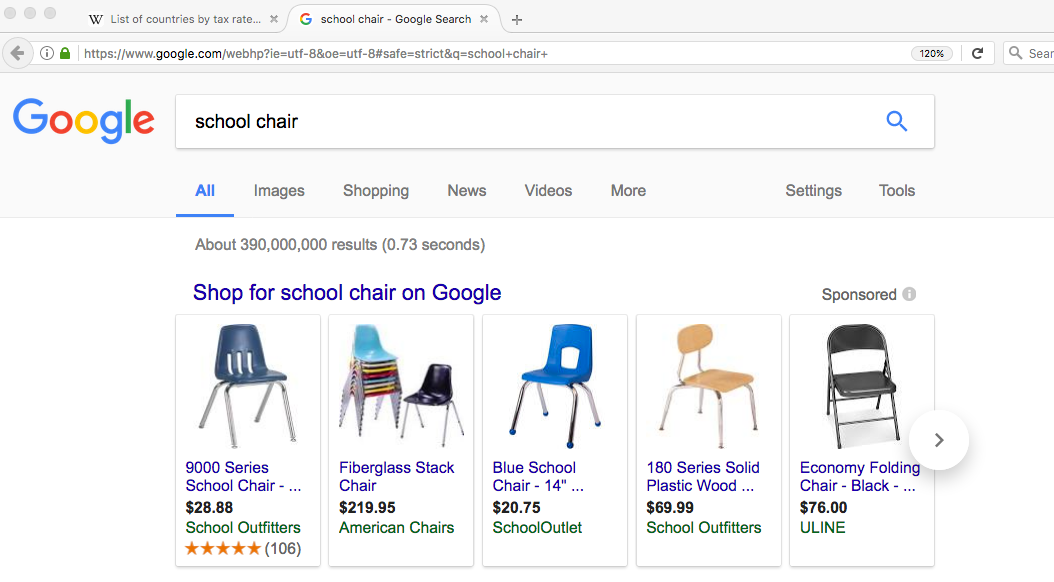 Step 3Directions: Minimum wage is the lowest amount a company can pay a person to work by hour. Using this website link, find out the minimum wage in each country. You will need to write down the number in this column.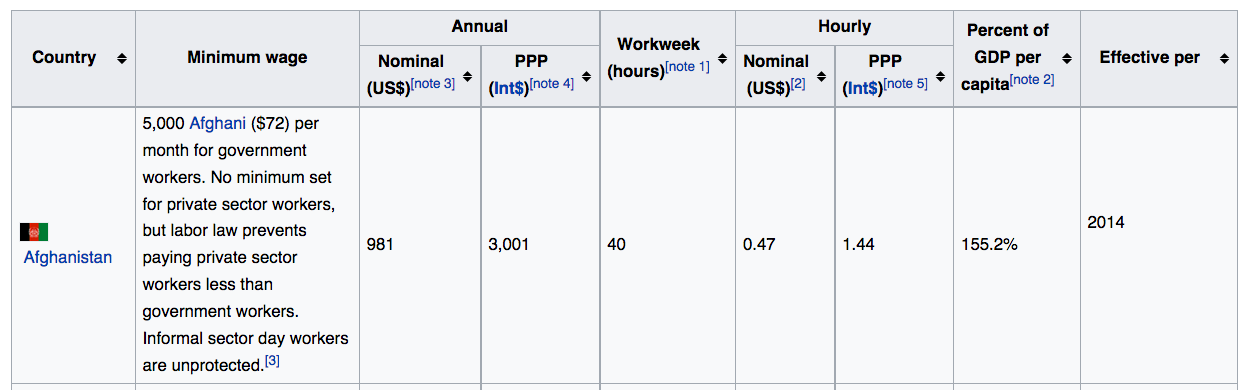 If you don’t know how to use the search trick, watch the first minute of this video: https://youtu.be/COFQ4mU4aokStep 4Directions: The corporate taxation rate is how much money a company has to pay a country. You need to write down the number that appears here: Link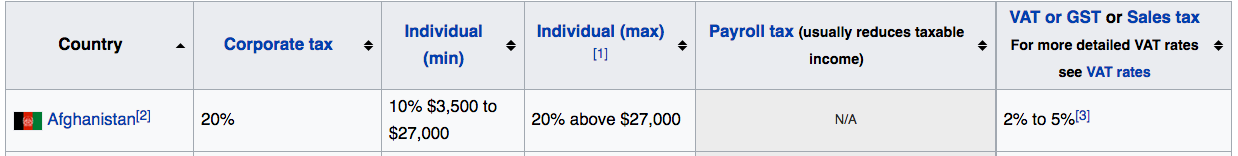 Step 5Directions: Identify (figure out) how important industry (factories) and making things are the country’s economy. Using CIA World Fact Book link, go to each country’s page and click under the economy section. You need to write down this number: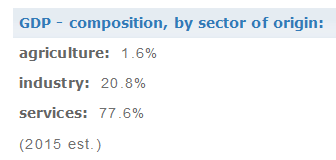 If you are confused how to do this step, start watching this video at 1:15:https://youtu.be/COFQ4mU4aokName:Block:									Driving QuestionsTeacher:Part 1Directions: Choose one or more of the following questions to respond to. In your writing, include specific examples from the documentary when answering the question.In your opinion, are poor working conditions in sweatshops justified because the standard of the country is so low? (Workers choose to work there after all.)How does successful advertisement propaganda target our emotions?This documentary is called True Cost. Why did they filmmakers choose that name?What did Martin Luther King Jr. mean when talked about the need for a “revolution of values?”“We as a nation must undergo a radical revolution of values. We must rapidly begin … the shift from a thing-oriented society to a person-oriented society. When machines and computers, profit motives and property rights, are considered more important than people, the giant triplets of racism, extreme materialism and militarism are incapable of being conquered.”How does the average American contribute to the problems shown in the documentary?Part 2Directions: Using a computer, find a political cartoon that relates to both the documentary and what you wrote about for part 1. Copy and paste this cartoon in to a page on OneNote titled True Cost Documents. Add to your writing in for part 1. What point is the cartoon artist trying to make? How does it relate to the documentary we watched? Here are a potential list of topics to search for that were covered in the documentary: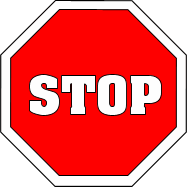 Part 3Directions: In the documentary True Cost, the narrator states that successful advertisers connect their product to a buyer’s emotions. Find an advertisement that tries to link an emotion with using their product. This can be a picture or video. Paste a link of to this advertisement in OneNote in the page True Cost Documents. Add to your writing in for part 1 and 2. How does the advertisement connect using their product to an emotion? How can this contribute to the problem in the United States of people buying too much?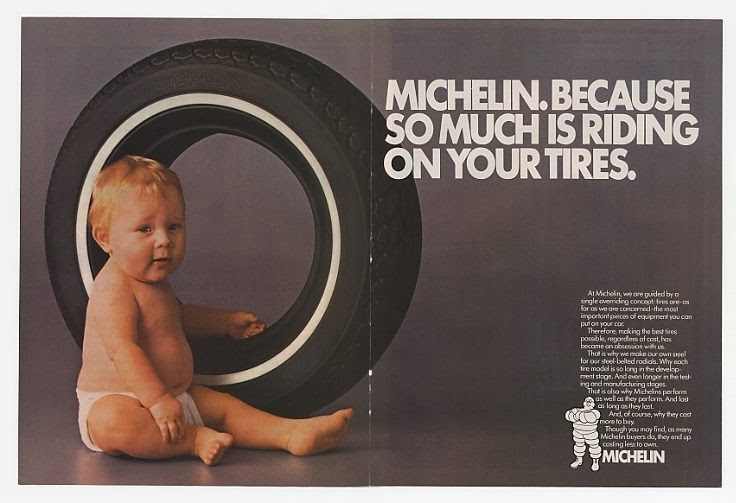 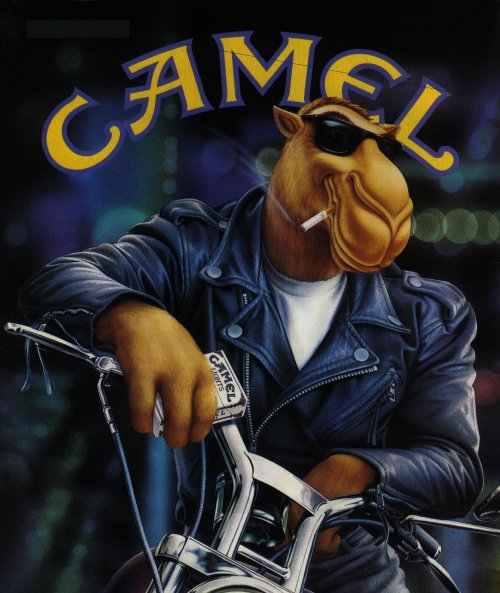 Part 4Directions: With the sale of cigarettes declining, the tobacco industry decided that they need to change their advertisement strategy. From 1987 – 1999, Joe Camel was used a mascot for a brand of cigarettes that appeared in ads on TV and on in magazines. Using Google, figure out why the government stopped tobacco companies from using Joe Camel. In your opinion, should the government take steps against advertising that is manipulating? What should these steps be? Make sure you explain your think and reference your research of Joe Camel.Documentary Musings/Order of IssuesDefine sweatshop, at origin of the wordBlood, carrying people to the hospiltal when they mention DakaExplain the purpose of a unionExplain organic25 minutes, shift to sprayWorker ConditioningsCotton, pesticides Propaganda/ConsumerismOrganic CottonPollution, chromiumSustainable fashainMinimum wage demands/protestsVoluntary Code of ConductConsumer Capitalism, Black FridayPossibly tie into Flint MichiganPositive example of PatagoniaCriticism of the documentary, black Friday35 minutes, students find an advertisement propaganda cars shampooPossible day 4 assignment, connect vocabulary words to commericals/consumerism computers neededFind a political cartoon, connect it to the documentary, label documentDay 1	Day 1	Learning Target – I will watch a documentary in order to learn about the hidden cost of globalization (countries working together).Warm Up – No Warm UpLearning Target – I will watch a documentary in order to learn about the hidden cost of globalization (countries working together).Warm Up – No Warm UpNetflix True Cost Documentary-page 2/3ResourcesMaterialsExtensionTimes to Skip57 brief nudity, 1:06 bloody protestorDay 2	Day 2	Learning Target – I will watch a documentary in order to learn about the hidden costs of globalization (countries working together).Warm Up – Using visuals from Southeast Asia vocabulary ppt, define: Globalization with the student. When is globalization a good thing? (When discussing, bring up when it is bad)Learning Target – I will watch a documentary in order to learn about the hidden costs of globalization (countries working together).Warm Up – Using visuals from Southeast Asia vocabulary ppt, define: Globalization with the student. When is globalization a good thing? (When discussing, bring up when it is bad)Netflix True Cost Documentary-page 2/3ResourcesMaterialsExtensionDay 3	Day 3	Learning Target – I will watch a documentary in order to learn about the hidden costs of globalization (countries working together).Warm Up – No Warm UpLearning Target – I will watch a documentary in order to learn about the hidden costs of globalization (countries working together).Warm Up – No Warm UpNetflix True Cost Documentary-page 2/3True Cost Visuals (W)-Discuss slides 1 and 2-page 5, have students start to fill out chart. ResourcesMaterialsExtensionDay 4	Day 4	Learning Target – I will analyze song lyrics to understand the author’s stance (beliefs) on consumerism (people buying things). Or I will gather information to identify trends or patterns in countries that make items found at Callanan.Warm Up – What message is Mackelmore trying to get across in this video? Link Use the links below and description below. Or  Why did Mr. Patterson have us research these categories?Learning Target – I will analyze song lyrics to understand the author’s stance (beliefs) on consumerism (people buying things). Or I will gather information to identify trends or patterns in countries that make items found at Callanan.Warm Up – What message is Mackelmore trying to get across in this video? Link Use the links below and description below. Or  Why did Mr. Patterson have us research these categories?Origins of Items -page 5-7, already on OneNoteIf you don’t want to use Macklemore idea, you can just focus on the Origins of Items and have students look at Macklemore when finished. OneNote will need to be created: Students should focus on the second verse:https://genius.com/Macklemore-and-ryan-lewis-wings-lyricsWhy did I show this to you?What is Macklemore’s purpose in the song?What does this have to do with True Cost?ResourcesMaterialsExtensionNeed questions for what happens when students are donePossibly start day five with these questions:Why did Mr. Patterson have us research these categories? Where have we seen them before?Do you notice any patterns?Try to steer the conversation to how we know what is good, what country has the highest standard of living. Show Gap Minder, have them collect data on the Get them to think about countries with the highest standard of living.Qatar is going to be biased because not all countries have natural resources, look at Lux.Sign up for Weebly using school emailDay 5 – Optional depending on timing with end of the year	Day 5 – Optional depending on timing with end of the year	Learning Target – I will Warm Up – Play this video:  https://www.youtube.com/watch?v=RBQ-IoHfimQ What were they trying to get people in Britain to think about? How are they playing with emotions?Learning Target – I will Warm Up – Play this video:  https://www.youtube.com/watch?v=RBQ-IoHfimQ What were they trying to get people in Britain to think about? How are they playing with emotions?Do something advertising and emotions on OneNoteshampoo, try and associate emotions with products, shampoohttps://www.youtube.com/watch?v=ImUpZhR7FAQIf not, you can sign up for Weebly using your school email.ResourcesMaterialsExtensionStudentsItemCountryEstimated ValueMinimum WageCorporate Taxation RateIndustry % of Econ.ChairUnited States$28.88$7.2535%19.4%UnionsCottonConsumerismCapitalismBlack FridayFashionOrganicSweatshopsMinimum Wage